Publicado en 28430 / Madrid el 15/08/2013 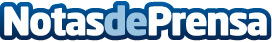 Bodas solidarias: una tendencia en augeJavier Arroyo Atelier Fotográfico se suma a las propuestas donando 5 kgs de comida al Banco de Alimentos por cada boda contratada.Datos de contacto:Javier Arroyo639703659Nota de prensa publicada en: https://www.notasdeprensa.es/bodas-solidarias-una-tendencia-en-auge Categorias: Fotografía Sociedad Madrid Valencia Entretenimiento Solidaridad y cooperación Celebraciones http://www.notasdeprensa.es